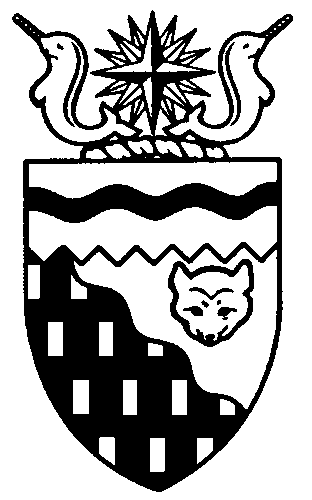 Northwest Territories 
Legislative Assembly
3rd Session	Day 63	18th AssemblyHANSARDThursday, February 28, 2019Pages 5173 – 5198The Honourable Jackson Lafferty, SpeakerLegislative Assembly of the Northwest TerritoriesMembers of the Legislative AssemblySpeakerHon. Jackson Lafferty(Monfwi)___________________________________________________________________________________________________Hon. Glen Abernethy(Great Slave)Government House LeaderMinister of Health and Social ServicesMinister Responsible for SeniorsMinister Responsible for Persons with DisabilitiesMinister Responsible for the Public Utilities BoardMr. Tom Beaulieu(Tu Nedhe-Wiilideh)Mr. Frederick Blake(Mackenzie Delta)Hon. Caroline Cochrane(Range Lake)Minister of Education, Culture and 	EmploymentMinister Responsible for the Status of 	WomenMs. Julie Green(Yellowknife Centre)Hon. Bob McLeod(Yellowknife South)PremierMinister of Executive and Indigenous AffairsHon. Robert McLeod(Inuvik Twin Lakes)Deputy PremierMinister of Finance Minister of Environment and Natural 	ResourcesMinister Responsible for the Northwest 	Territories Power CorporationMr. Daniel McNeely(Sahtu)Hon. Alfred Moses(Inuvik Boot Lake)Minister of Municipal and Community 	AffairsMinister Responsible for Northwest 	Territories Housing CorporationMinister Responsible for Addressing	 HomelessnessMinister Responsible for YouthMinister Responsible for the Workers’ Safety and Compensation CommissionMr. Michael Nadli(Deh Cho)Mr. Herbert Nakimayak(Nunakput)Mr. Kevin O’Reilly(Frame Lake)Hon. Wally Schumann(Hay River South)Minister of Industry, Tourism and 	InvestmentMinister of InfrastructureHon. Louis Sebert(Thebacha)Minister of JusticeMinister of LandsMinister Responsible for Public 	Engagement and TransparencyMr. R.J. Simpson(Hay River North)Mr. Kieron Testart(Kam Lake)Mr. Shane Thompson(Nahendeh)Mr. Cory Vanthuyne(Yellowknife North)___________________________________________________________________________________________________OfficersClerk of the Legislative AssemblyMr. Tim MercerDeputy ClerkMr. Michael BallCommittee ClerksMs. Gail BennettMs. Jennifer Franki-Smith Law ClerksMs. Sheila MacPhersonMr. Glen RutlandMs. Alyssa Holland__________________________________________________________________________________________________Box 1320Yellowknife, Northwest TerritoriesTel: (867) 767-9010 Fax: (867) 920-4735 Toll-Free: 1-800-661-0784http://www.assembly.gov.nt.ca Published under the authority of the Speaker of the Legislative Assembly of the Northwest Territories		TABLE OF CONTENTSPRAYER	5173MINISTERS' STATEMENTS	5173161-18(3) – Developments in Education Renewal (Cochrane)	5173MEMBERS' STATEMENTS	5174Canadian Radio and Television Commission Report on Aggressive and Misleading Sales Practices (Beaulieu)	5174Canadian Parents for French (Testart)	5175Youth Ambassador Program (Thompson)	5175United Nations World Water Day (Nakimayak)	5176Measles Virus in Mackenzie Delta (Blake)	5176K’amba Winter Carnival (Nadli)	5177Domestic Violence Leave (Green)	5177Significant Discovery Licences (O'Reilly)	5178Dead North Film Festival and Support for Northwest Territories Arts (Vanthuyne)	5178Reduced Tax Rate for Small Business (Simpson)	5178RECOGNITION OF VISITORS IN THE GALLERY	5179ORAL QUESTIONS	5180REPORTS OF COMMITTEES ON THE REVIEW OF BILLS	5188TABLING OF DOCUMENTS	5189MOTIONS	518933-18(3) – Extended Adjournment of the House to March 5, 2019 (Green)	5189SECOND READING OF BILLS	5190Bill 40 – Smoking Control and Reduction Act	5190 Bill 41 – Tobacco and Vapor Products Control Act	5190CONSIDERATION IN COMMITTEE OF THE WHOLE OF BILLS AND OTHER MATTERS	5190REPORT OF COMMITTEE OF THE WHOLE	5198ORDERS OF THE DAY	5198YELLOWKNIFE, NORTHWEST TERRITORIESThursday, February 28, 2019Members PresentHon. Glen Abernethy, Mr. Beaulieu, Mr. Blake, Hon. Caroline Cochrane, Ms. Green, Hon. Jackson Lafferty, Hon. Bob McLeod, Hon. Robert McLeod, Hon. Alfred Moses, Mr. Nadli, Mr. Nakimayak, Mr. O'Reilly, Hon. Wally Schumann, Hon. Louis Sebert, Mr. Simpson, Mr. Testart, Mr. Thompson, Mr. Vanthuyne	The House met at 1:31 p.m.Prayer---PrayerSPEAKER (Hon. Jackson Lafferty): Good afternoon, colleagues. Item 2, Ministers' statements. Minister of Education, Culture and Employment.Ministers’ StatementsMinister’s Statement 161-18(3):
Developments in Education RenewalHON. CAROLINE COCHRANE: Mr. Speaker, the transformational changes we have been making across the education system are gaining momentum to help fulfil this government's mandate commitments towards education renewal.Under the Skills 4 Success strategy, grades nine to 12 students and youth aged 18 to 24 across the North will soon have access to career and education advisors. The Department of Education, Culture and Employment has already hired six to work with students to help them navigate their best academic path from "classroom to career." The career and education advisors have been hired for initial two-year terms based in Yellowknife, but each one is responsible for a specific region. This will enable the team to research and develop a consistent approach for delivering the educational advisory services to students and youth across the Northwest Territories. They will work as a mobile team to provide services both in person and by distance. School pilots are planned for the 2018-2019 winter semester to pilot the new resources and approach in selected schools throughout the regions. The permanent locations of the positions will be determined once the results of the pilots are available and informed decisions can be made as to where the positions would best be placed. Work is being planned in consultation with education bodies and regional ECE Service Centre staff to build upon and strengthen existing resources. The advisors will work as a mobile team to provide advice to students and youth so that they can make informed decisions to improve their education and employment outcomes. They will also support youth aged 18-24 to become re-engaged in learning, promote skilled trades as careers, and assist students with finding financial supports for in-demand occupations. Mr. Speaker, the department has also been working to solidify all of the components of the High School Pathways initiative. This work includes new high school completion options, new courses, counselling supports, and technologies to better support students and offer them new opportunities. I am pleased that courses on life skills are now being added, so students have an understanding of finances, budgeting, self-awareness, and decision-making, as well as preparing them for further education or training and giving them effective tools to manage their lives.Focus groups with students and teachers, as well as community town halls, will take place in the spring of 2019 to engage parents, students, and communities. The new High School Pathways model will roll out across the Northwest Territories one grade at a time, starting with grade seven students in September 2019-2020.As a part of the High School Pathways initiative and as a further contribution to Indigenizing education, ECE will begin the development of a new Northern Studies 20 course that will be required for graduation.Northern Studies 20 will be focused on opportunities for students to learn about land claims, treaties, and implementation agreements, as well as more in-depth learning about the Northwest Territories' style of consensus government. Northern Studies 20 is expected to be fully implemented in 2023-2024, with the first cohort of grade 11 students following the new High School Pathways model. Mr. Speaker, another objective of education renewal is to assist students to be able to access the courses necessary so they can attend any post-secondary school they choose. A critical initiative we have in place, and one that has proven to be successful, is Northern Distance Learning. Northern Distance Learning allows students to remain in their community and take higher-level academic courses via a video conferencing network out of Inuvik. Education, Culture and Employment worked with education bodies to identify the next four small communities to offer Northern Distance Learning in 2019-2020, and they are Fort Providence, Lutselk'e, Paulatuk, and Whati. There will be a total of 15 schools accessing this service in 2019-2020. The program will be expanded further in 2020-2021, for a total of 20 schools that will offer a comprehensive education in students' home communities. Students will experience high-quality and uninterrupted Internet service through dedicated bandwidth purchased specifically for the delivery of this initiative. It is important that every student have an opportunity for quality education, and we are proud that we are now able to offer this opportunity to students in small and remote communities.Mr. Speaker, no single group or organization can accomplish change alone. Our partnerships with our school bodies, the NWT Association of Teachers, parents, and community members are critical to our success. Positive, healthy experiences for children of all ages are a shared responsibility that includes business and community partners, health services, government, and families working together toward a common goal, the healthy development of the children of the Northwest Territories. Mahsi cho, Mr. Speaker.MR. SPEAKER: Masi. Ministers' statements. Colleagues, I'd like to draw your attention to visitors in the gallery today. Here with us, Mr. Anthony W.J. Whitford. As many of you know, Mr. Whitford held many roles, former Commissioner, former Speaker, former Minister, former Member, former Sergeant-at-Arms, honorary Clerk at the Table, and member of the Order of the NWT. Please join me in welcoming Mr. Whitford to the House this afternoon. It's always a pleasure to have you in the Chambers. Item 3, Members' statements. Member for Tu  Nedhe-Wiilideh.Members' Statements Member's Statement on
Canadian Radio and Television Commission Report on Aggressive and Misleading Sales PracticesMR. BEAULIEU: Marsi cho, Mr. Speaker. Last week, the Canadian Radio-television and Telecommunications Commission, CRTC, which is a federal regulatory body that oversees all Canadian broadcasting and telecom activities, released a report on aggressive and misleading series of sales practices within the telecommunications industry.Mr. Speaker, this report has long been awaited because many Canadians, including many Northerners, have long suspect the existence of such sale practices. After months of research and cross-country consultations, the CRTC has concluded that there is, indeed, a high prevalence of aggressive and misleading sales practices within the telecom and television marketplace. Such sale practices are found to exist in all manners of sale, including in-store and over-the-phone, door-to-door and online.Mr. Speaker, some examples of these negative sales practices include sale agents not accepting no as an answer or service providers making it difficult to change or cancel services or sale agents withhold key contractual terms or provide inaccurate consumer information. Of course, some service providers engage in such practices more than others. However, these practices are occurring to such an extent that it is resulting in harm being done to consumers.Mr. Speaker, these situations have a potential to inflict both mental stress and financial hardships with consumers. Moreover, the effects of such harms are amplified when it comes to vulnerable populations such as seniors, persons with disabilities, and people with language barriers. Other vulnerable factors include low-levels of digital literacy skills as well as lower education and income levels.In terms of solutions, Mr. Speaker, while the report did indicate that service providers do have internal measures to monitor such sales practices, they vary from one provider to another. Overall, existing internal measures are insufficient. The report also noted that based on evidence gathered, many people are unaware of what options exist to seek redress in this area. For instance, the report discovered that many Canadians don't know that there is an independent body dedicated to resolving telecom consumer complaints, which is called Commission for Complaints for Telecom-television Services.Mr. Speaker, while this report does fall under the federal jurisdiction, my goal with this statement is to help raise awareness around this issue with people of the NWT because, clearly, more work needs to be done in addressing negative sales practices within the telecom industry across this country. Thank you, Mr. Speaker.MR. SPEAKER: Masi. Members' statements. Member for Kam Lake.Member's Statement on
Canadian Parents for FrenchMR. TESTART: Merci, Monsieur le President. I rise today to speak on the importance of learning new languages and how language learning connects us to our culture and heritage and is kept alive by the hard work of dedicated community members who promote and preserve language-learning in our communities. Although there are many different organizations devoted to language promotion in the Northwest Territories, I want to take the time today to recognize the NWT branch for Canadian Parents for French and the many volunteers who support the organization. I first learned about Canadian Parents for French, or CPF, when I was looking for extracurricular activities in French for my son, who I am proud to say is enrolled in a French-immersion program and is well on his way to fluency in both English and French. I was so impressed with the quality of the CPF programs that I immediately joined the organization and continue to support their important work in the NWT. Canadian Parents for French [Translation] is dedicated to the promotion of learning of French as a second language for young Canadians. In 1977, Keith Spicer was the Official Languages Commissioner for Canada. He was interested by the bilingualism of young Canadians. He met parents across the country who wanted that their children would learn a second language. This small group, originally started with parents, became a national network made up of 10 chapters and 150 sections all over the country. Over the past four years, local chapters in the Northwest Territories have already consulted with groups and native governments for developed strategies and to ensure the preservation and teaching of other official languages.Mr. Speaker, the ability to speak several languages or any language gives our young people a competitive advantage to help them find work and to find new friends who come from different cultures. This ability to speak several languages also gives a different perspective on the world, how an individual understands definitions and complex situations. That is to say, the ability to think, to express yourself, and to feel the feelings of other individuals gives unlimited advantages. [Translation ends]Language is, without a doubt, an important part of shaping individual and community identity. With 11 official languages, each one unique and priceless its value to our Northern heritage, keeping language-learning strong is so important in achieving that goal. It is thanks to organizations like Canadian Parents for French that we can ensure future generations will continue to reap the benefits of speaking more than one language. I want to express my personal gratitude for this wonderful organization and the volunteers who work hard to make it a continued success. Merci, Monsieur le President.MR. SPEAKER: Masi. Members' statements. Member for Nahendeh.Member's Statement on
Youth Ambassador ProgramMR. THOMPSON: Thank you, Mr. Speaker. I would like to thank the Department of Municipal and Community Affairs for developing the Youth Ambassador Program and giving Northern youth an amazing opportunity to volunteer and experiences events across Canada and even internationally.I have had the opportunity to witness first-hand what they experience at these events.I would like to thank the staff who spent the past year getting our youth ready for the 2019 Canadian Winter Games experience in Red Deer.Mr. Speaker, I could spend hours talking about this great program, but I think it best to use words from our youth from Sambaa K'e, Fort Liard, and Fort Simpson."The trip to Red Deer was very tiring, but very worth it! It's so nice here. I went to a two-hour shift and traded some pins, and I've learned how to use the transit system. I've met a few people from different provinces, and I'm really looking forward to next week!" Aaron."I am excited and proud to be part of the NWT Youth Ambassadors Program again and to be in Red Deer, Alberta, volunteering at the Canada Winter Games. The journey here was quite tiring, but it was really worth it. So far, my shifts have been at the Red Deer Curling Centre, and I have met lots of people from all over Canada! I advise the youth in the NWT to sign up for this program next time because they're missing out on an awesome experience if they don't!" AJ."I am excited to be a part of the NWT Youth Ambassador Program for the Canada Winter Games. The trip was exhausting but was worth it! Today, I started my shift at 7:00 a.m. for volunteer services. The job is excellent. There is a lot of friendly people that I greet, and I check them in and out. Given this opportunity to gain new experiences and seeing people all around is amazing. Pin trading is slowly starting to take over me, but I hope everyone here has an amazing time as I am." Angel-Rose."It's been really interesting working and taking in the entertainment while being in a place I haven't been before. Two days ago, I was able to go to a Brett Kissel concert. It was a lot of fun! I had a blast, and that will probably be my best night in Red Deer!" Zaida.In closing, I would like to thank all of the youth for their hard work and the department for their commitment to our youth, and I wish them all the best. Thank you, Mr. Speaker. MR. SPEAKER: Masi. Members' statements. Member for Nunakput.Member's Statement on
United Nations World Water DayMR. NAKIMAYAK: Thank you, Mr. Speaker. World Water Day, led by the United Nations, will take place on March 22nd. For the past 26 years, the United Nations has partnered with countries and communities around the world to raise public awareness of the importance of fresh water and sustainable management of water resources. This year, World Water Day will focus on the theme "Leaving no one behind."That means advocating and taking action for access to water, protecting and managing water resources, and educating ourselves on issues of water access, pollution, treatment, and sustainability.Here in the Northwest Territories, the federal and territorial governments are working with local leaders and educators in Tuktoyaktuk as well as the Inuvialuit Water Board to celebrate World Water Day in that community.If you are in Tuktoyaktuk on March 22nd, there will be World Water Day events at Kitty Hall from 11:00 a.m. to 3:00 p.m., including information booths, activities, challenges, displays on water and waste, and even door prizes.There will also be opportunities to learn about water treatment, with a presentation from the Department of Environment and Natural Resources and options for a tour of the community's water treatment plant.Tuktoyaktuk youth are also getting involved. Students from Mangilaluk School worked hard on submissions to a poster contest and an emoji contest, both around the theme of raising awareness around water needs and water pollution.I'd like to congratulate the students from Mangilaluk School and the winners, Emily Panaktalok-Raddi, Corabella Chicksi, Zoey Warren, Miley Wolki, Tameqaw Pokiak, and Jaden Cockney. If you make it out to World Water Day in Tuktoyaktuk, be sure to look out for their art on display.Mr. Speaker, I definitely encourage people in the region to attend and learn more about water management in the Inuvialuit Settlement Region. Quyanainni, Mr. Speaker.MR. SPEAKER: Masi. Members' statements. Member for Mackenzie Delta.Member's Statement on
Measles Virus in Mackenzie DeltaMR. BLAKE: Thank you, Mr. Speaker. I was recently concerned to learn that measles virus has spread to the NWT, and more specifically, to my region in the Beaufort-Delta. This concerns me, because measles is a very serious and contagious disease caused by a virus. It can spread quickly through the air from an infected person when they cough or sneeze. Measles causes a red, blotchy rash, high fever, runny nose, cough, and red eyes. Most people recover fully from measles within two to three weeks, but measles can be dangerous, especially for infants, pregnant women, and those with weakened immune systems. Complications from the measles disease can include: Ear infections; Pneumonia; andEncephalitis, or swelling of the brain, which can cause seizures, brain damage, or death.Mr. Speaker, immunization is the best way to protect against getting measles. Measles-containing vaccines are safe and extremely effective. Higher-risk individuals exposed to measles should immediately contact their community health centre or healthcare practitioner. Two doses of the vaccine are almost 100 percent protective. Because of immunization, measles is now a very rare disease in Canada, but outbreaks still occur. Most cases occur in people born in 1970 or later who have not received two doses of measles vaccine and were in the same room as someone with measles. Most at risk are Canadians who travel overseas to areas with lower immunization rates or to areas with outbreaks. I am very concerned, and I want to ensure my constituents, especially children and parents, have access to the important health information and vaccines that can protect us from this disease. I'll have questions for the Minister of Health and Social Services later today. Thank you.MR. SPEAKER: Masi. Members' statements. Member for Deh Cho.Member's Statement on
K’amba Winter CarnivalMR. NADLI: Mahsi, Mr. Speaker. I am excited to report that today is the first day of the 37th Annual K'amba Carnival. That's right; since before some of my honourable colleagues were born, a team of dedicated volunteers from K'atlodeeche First Nation, led by super volunteer Diane Fabian, have organized a winter festival that has been going strong since 1982. This winter gathering commonly sees visitors from northern Alberta and British Columbia, and from all over the Northwest Territories. Many also come home especially for the carnival. The carnival takes place on the first weekend of March. This year, activities start today, February 28, and run through to March 3rd. I have taken a look at the agenda, and it is jam-packed with activities. The carnival started with a fire feeding ceremony today at lunchtime, and over the rest of the day we'll see some long-time favourite events, including the crowning of the Carnival Queen. We will also get to meet the carnival's brand-new mascot, designed by two Hay River artisans, Kim Lea and Trisha Laye, who will be revealed during the festivities. On Friday, there will be outdoor youth games, a $10,000 bingo, and a drum dance; and on Saturday, things will get going with hand games, dog races, adult outdoor games, a talent show, and a country and western dance featuring Shane Daniels and the Usual Suspects.If you thought things would slow down by the weekend, Mr. Speaker, you thought wrong. We will see a pancake breakfast, more hand games, dog races, and outdoor games, as well as a poker derby, the awards ceremonies and raffle draws, and a drum dance. After that, I hope the hardworking volunteers will be able to take a well-deserved break.Mr. Speaker, I hope you and my colleagues will join me in congratulating the K'amba Carnival Organizing Committee for their incredible contribution to their community. They were recognized with an outstanding Volunteer Award in 2016, and they are as worthy today as they were then. Mahsi, Mr. Speaker.MR. SPEAKER: Masi. Members' statements. Member for Yellowknife Centre.Member's Statement on
Domestic Violence LeaveMS. GREEN: Mahsi, Mr. Speaker. The government is considering amending its Employment Standards Act. A survey on the proposed changes closed about a month ago. The Department of Education, Culture and Employment is promising a report on what they heard soon, and I am looking forward to hearing that the changes to the act will include leave for workers who have experienced domestic violence.Mr. Speaker, domestic violence leave is a period of approved absence from work. Employers covered by the Employment Standards Act would make the time available to employees. Employees could use the time to seek medical attention, attend counselling appointments, get legal advice, or find a place to live. The benefit to the employee is that they don't have to worry about job security while they are coping with domestic violence. The advantage to employers is that they are able to retain workers who might otherwise quit.Domestic violence leave is now available in five provinces. The offering varies from five days of paid leave in Manitoba to 10 days of unpaid leave in Alberta. The federal government is also looking at introducing a combination of five days paid and five days unpaid leave for federally regulated industries, extending this benefit to almost a million workers.If the NWT follows suit, there are several best practices to consider. The first is that there should be few barriers to accessing this leave. The second is that at least five days of leave should be paid. We know that many people struggle with the cost of living in the North, and they may be reluctant to take time off if the leave is unpaid. The next best practice is that discretion to grant leave should be up to employers, rather than some outside authority. They would decide how to verify the need and what, if any, written justifications they require. Of course, keeping all the information the employee shares confidential is of primary importance. Lastly, the allocation of the time should be flexible, so that employees can take the leave intermittently or in a block, depending on what they need.Mr. Speaker, we are all aware of the epic rates of family violence we experience in the Northwest Territories, and of the difficulty of attracting and keeping staff. Domestic violence leave would address both of those issues, and I look forward to seeing it included in the forthcoming amendments to the Employment Standards Act. Mahsi, Mr. Speaker.MR. SPEAKER: Masi. Members' statements. Member for Frame Lake.Member's Statement on
Significant Discovery LicencesMR. O'REILLY: Merci, Monsieur le President. The Minister of Industry, Tourism and Investment has issued 10 significant discovery licences for oil and gas since devolution. The area covered by these licences is almost 2,200 square kilometres, an area about 39 percent the size of Prince Edward Island. Our government will get no revenues, generate no taxes, and ensure no employment and no benefits from these areas that are now tied up virtually forever. Significant discovery licences arose in the federal legislation that we inherited for petroleum resources. They allow companies to have exclusive ownership of oil and gas rights without having to do any work or pay any fees, forever. Companies can even get these licences without doing anything except being near another significant discovery licence. A Minister could require drilling to take place, but this has never been done. Such licences amount to a resource giveaway that does nothing for our economy or for future generations.Unfortunately, this has happened under our watch after devolution. The Minister had and still has options to change this bad move. This should have been fixed right after devolution, rather than waiting for five years. There was no reason to wait this long, and other options may have been open to the Minister.Some of the ways to deal this problem include fixed terms for significant discovery licences, limiting their size, setting work requirements or fee payments, or even eliminating such authorizations so an operator would move directly to a production licence. Solutions are the subject of a bill before this House, and I will not discuss this any further.Needless to say, I will have questions for the Minister of Industry, Tourism and Investment over the post-devolution issuance of 10 significant discovery licences, how this happened, and what options may be open to generate benefits and revenues. Mahsi, Mr. Speaker.MR. SPEAKER: Masi. Members' statements. Member for Yellowknife North. Member's Statement on
Dead North Film Festival and Support for Northwest Territories ArtsMR. VANTHUYNE: Thank you, Mr. Speaker. Mr. Speaker, it is going to be a very scary weekend in Yellowknife. People from all around the circumpolar world are going to invade the capital, making our townsfolk quake in their boots and hide their eyes. No, Mr. Speaker, it's not the zombie apocalypse, and it's not mosquito season. No, tonight is the kickoff to the Dead North Film Festival. This festival is entering its eighth year showcasing independent short horror films produced around the north. Dead North is, as they call it, the "twisted brainchild" of two Yellowknife filmmakers, Jay Bulkaert and Pablo Saravanja of Artless Collective, a Yellowknife North media production company, by the way. Since 2012, over 130 short films have been produced for Dead North by filmmakers from the NWT, Yukon, Nunavut, and as far away as Iceland. After Dead North, many of those films have travelled even further to festivals around the world, including Fantasia, imagiNATIVE, New York City Horror Film Festival, and the famous Cannes Film Festival.This year's Dead North Film Festival will screen a record number of films. As well as screenings, the festival has visiting guests and offers workshops that provide mentorship to young northern filmmakers just learning their craft. Mr. Speaker, Dead North is just one example of how the NWT arts industry is growing and succeeding. Over the last 10 years, the Yellowknife International Film Festival, sponsored by Western Arctic Moving Pictures, has also grown by leaps and bounds. WAMP's annual 48-Hour Music Video competition also draws a large turnout every year. These reveal something great going on, Mr. Speaker. The northern arts community told us for years that they were ready to grow and expand into new things. This government has listened by expanding our support for the arts. Soon our new arts strategy will be released, providing further support for filmmakers, visual artists, carvers, writers, craftspeople, musicians, who all make up essential parts of our growing arts community. Mr. Speaker, our mandate goal of economic diversification has not been achieved equally well in all areas, but in the arts, and film and TV in particular, I think we can all be proud of its success. In particular I want to congratulate the founders of Dead North and all of the filmmakers, actors, technicians, and volunteers who work hard to make it possible. Thank you, and we'll see you at the movies, Mr. Speaker. MR. SPEAKER: Masi. Members' statements. Member for Hay River North. Member's Statement on
Reduced Tax Rate for Small BusinessMR. SIMPSON: Thank you, Mr. Speaker. Mr. Speaker, the latest round of UNW negotiations sparked a lot of conversations about the cost of living, and not just among unionized employees, but also among those in the private sector, where step increases and annual increases aren't necessarily the norm. Businesses across the North are struggling, and with increases in the minimum wage, ever-increasing WSCC premiums, and the upcoming carbon tax hitting small businesses harder than anyone else, it is increasingly difficult for companies to just keep people employed, let alone increase wages to keep up with the cost of living. I have heard these concerns from industries across the board. Addressing the rising cost of living for unionized employees is easy. You just plug some numbers into a collective agreement. It is considerably more difficult to address in terms of the private sector, but there are some obvious things that this government can do. We can do a better job of ensuring that the money that the government spends stays in the NWT. With a downturn in Alberta's economy, southern companies are looking for work, and because of their lower overhead, they are often able to underbid local companies. While saving $100,000 on a $10 million contract sounds great, that's $10 million not going into the pockets of Northerners. We also need to get our WSCC premiums in check. On average, employers in the NWT pay double what they would in Alberta, and our private sector employers are paying rates that are two to six times higher than the GNWT's rates. We need to do a better job utilizing the Business Development and Investment Corporation, so that it lives up to its mandate and provides support to new businesses as they are developing and assists existing businesses through these tough economic times. All of these things can be done and would actually take relatively little effort. However, Mr. Speaker, there is something that could be done with virtually no effort and would have an immediate and noticeable effect for small businesses. We can reduce taxes on small businesses. Most small businesses in the North qualify for the federal small business deduction, meaning that they pay a 4 percent corporate tax rate. I propose that we reduce that rate to zero percent. That would put about $2.5 million in the pockets of private sector employers and employees and help them cope with the ever-rising cost of living. Mr. Speaker, reducing taxes is in the mandate of the GNWT, but there appears to be no effort to fulfill this commitment. Before the end of this Assembly, I will table a private Member's bill to reduce the tax rate for small businesses to zero percent. Thank you, Mr. Speaker. MR. SPEAKER: Masi. Members' statements. Item 4, returns to oral questions. Item 5, recognition of visitors in the gallery. Member for Yellowknife North. Recognition of Visitors in the GalleryMR. VANTHUYNE: Thank you, Mr. Speaker. Mr. Speaker, it is my pleasure today, as always, to recognize a man of many hats and resident of Yellowknife North, Mr. Tony Whitford. I would also like to take this opportunity to recognize Jay Bulkaert and Pablo Saravanja, the founders of Dead North Film Festival and the owners of Artless Collective. We also have some friends of Dead North here with us as well, Tim Jones, and of course, we have Mandy McDonald here as well. Thank you for being here. Welcome. MR. SPEAKER: Masi. Recognition of visitors in the gallery. Member for Kam Lake. MR. TESTART: Thank you, Mr. Speaker. Today I would like to recognize some of my friends from the Canadian Parents for French organization. We have Maggie Hawkes, board member, Jessica Payeur, the executive director, and Wendy Karstand, who has been president of the organization for the last six years and is retiring this year. The success of the organization couldn't have been done without her, and I want to recognize her time with the organization and thank them for being here today. Thank you, Mr. Speaker.MR. SPEAKER: Masi. Recognition of visitors in the gallery. Member for Mackenzie Delta. MR. BLAKE: Thank you, Mr. Speaker. Mr. Speaker, I would like to recognize Ruth Caroll, originally from Fort McPherson, who is living in Whitehorse at the moment, who is our interpreter for the Gwich'in language. I would like to thank you for all of the work that you have done this week, and safe travels back home. Thank you. MR. SPEAKER: Masi. Recognition of visitors in the gallery. Member for Frame Lake. MR. O'REILLY: Merci, Monsieur le President. I would like to recognize a couple of Pages who are residents of Frame Lake: Monika Kunderlik and Grady Stabel. They have been working with us throughout this long sitting, and I really appreciate their efforts. Mahsi, Mr. Speaker.MR. SPEAKER: Masi. Recognition of visitors in the gallery. If we missed anyone in the gallery, thanks for being here with us. It is always good to have an audience as part of our proceedings. Masi. Sorry. Recognition of visitors in the gallery. Member for Yellowknife South. HON. BOB MCLEOD: Thank you, Mr. Speaker. I would like to recognize a couple of Pages from Yellowknife South: Janica-Lei Silverio and Tyson Lafond. Thank you, Mr. Speaker. MR. SPEAKER: Masi. Recognition of visitors in the gallery. Item 6, acknowledgements. Item 7, oral questions. Member for Nunakput. Oral QuestionsQuestion 633-18(3):
United Nations World Water DayMR. NAKIMAYAK: Thank you, Mr. Speaker. Earlier my Member's statement was on World Water Day with the United Nations, and I have questions for the Minister of Environment and Natural Resources. Mr. Speaker, I am aware that ENR will be running a few activities in Tuktoyaktuk for World Water Day for the general public. Can the Minister tell us a bit more about how ENR recognizes World Water Day or other engagement activities for water awareness? Thank you, Mr. Speaker.MR. SPEAKER: Masi. Minister of Environment and Natural Resources. HON. ROBERT MCLEOD: Thank you, Mr. Speaker. Mr. Speaker, International Water Day, as the Member pointed out, is held usually on March 22nd, and it aims to highlight the importance of fresh water and the sustainable management of freshwater resources. We recognize the importance of that. Earlier this year, the chair of the Inuvialuit Water Board reached out to our office requesting support for an event planned for the community of Tuktoyaktuk to celebrate this year's World Water Day. In October of last year, I provided a letter of support and committed department officials to work with the board in a collaborative manner on this important event. MR. NAKIMAYAK: I appreciate the response. Mr. Speaker, organizations like the Inuvialuit Water Board have an important role to play in sustainable water management in the Northwest Territories. Mr. Speaker, my question to the Minister is: what is the working relationship between the department and the water boards across the Northwest Territories?HON. ROBERT MCLEOD: The Department of Environment and Natural Resources, we have a longstanding relationship with the Inuvialuit Water Board as well as with the other Water Boards across the Northwest Territories. It is extremely important that we work closely with them to advance issues. They work cooperatively on a number of public outreach activities such as regulatory guidance, training, and education. At this year's World Water Day in Tuktoyaktuk, ENR staff will actually be going into Mangilaluk School with staff from the board and the Department of Fisheries and Oceans, to provide education outreach to students grades one through six.MR. SPEAKER: Masi. Member for Nunakput.MR. NAKIMAYAK: Thank you, Mr. Speaker. I appreciate the response. Getting back to water boards, environmental boards, they carry a lot of Indigenous knowledge and are very key in the role that they play in decisions on major projects across the territory. Mr. Speaker,  I acknowledge that, and I respect that, and kudos in involving them in the decisions moving forward. Mr. Speaker, ENR is to lead on some very important water management work, including trans-boundary water agreements. Mr. Speaker, can the Minister tell how Indigenous governments and traditional knowledge are incorporated into this work?HON. ROBERT MCLEOD: The GNWT has signed three trans-boundary water agreements with its neighbouring jurisdictions. In 2002, we signed one with the Government of Yukon. 2015, GNWT signed trans-boundary agreements with Alberta and British Columbia. Under these agreements, traditional local knowledge is a cross-cutting theme. Traditional local knowledge is important for setting and assessing trans-boundary objectives and forming all aspects of learning plans, informing long-term monitoring, and informing decision-making under these important agreements. Mr. Speaker, also in 2015, the GNWT signed an intergovernmental agreement which outlines the role of Indigenous governments in implementation of our trans-boundary agreements, including Indigenous representation on established bilateral management committees. Thank you, Mr. Speaker.MR. SPEAKER: Masi. Oral questions. Member for Mackenzie Delta.Question 634-18(3):
Measles Virus in Mackenzie DeltaMR. BLAKE: Thank you, Mr. Speaker. A follow-up to my Member's statement, I have a few questions for the Minister of Health and Social Services. I'd like to ask the Minister: how did this outbreak of measles happen? Thank you, Mr. Speaker.MR. SPEAKER: Masi. Minister of Health and Social Services.HON. GLEN ABERNETHY: Thank you, Mr. Speaker. The case involves an individual who travelled from an international destination to Inuvik by airplane. The journey returning to Inuvik took them through Yellowknife and Norman Wells on February 13th. Prior to contacting, the department has actually begun that, and has started to reach out to everybody that has been contacted as part of our normal protocol when there's an infectious outbreak. We've been working to follow-up with everybody that was identified as a possible contact. The chief public health officer issued a public health advisory on February 22nd regarding the one confirmed, laboratory confirmed, case of active measles in the Northwest Territories. A second advisory was issued on February 24th to provide some additional information to residents across the Northwest Territories so that they understand what possible contact locations may have been and what actions they can take to protect themselves and their families.MR. BLAKE: Right now, how many cases of confirmed cases of measles are there in the Northwest Territories?HON. GLEN ABERNETHY: The last update I had, and I believe it's still current, was on February 24th, and at that time, there was one laboratory confirmed case of measles in the Northwest Territories.MR. BLAKE: What can unvaccinated people do if they suspect they have been exposed to the measles virus?HON. GLEN ABERNETHY: Obviously, we'd encourage everybody who isn't vaccinated to get vaccinated. I know that, for children under 12 months, they can't be vaccinated until they reach a year. If somebody feels like they've come into contact or they feel like they're having symptoms or if unprotected people actually develop the symptoms, they should remain in their homes and call their health centre immediately. Calling a health centre in advance ensures that the health centres can take the precautions necessary to prevent additional transmissions or additional contacts and reduce the number of people who may be affected. High-risk individuals who are exposed to measles should immediately contact their health centres and healthcare practitioners to figure out how best to engage assistance and make sure they get the supports and care they need.MR. SPEAKER: Masi. Oral questions, Member for Mackenzie Delta.MR. BLAKE: Thank you, Mr. Speaker. The Minister answered a part of this next question, but I'll ask: what can people do to protect themselves from the measles virus?.HON. GLEN ABERNETHY: Frankly, the best way to protect against measles disease is to get immunized. Children 12 months of age and over and adults born after 1970 and onwards should have two doses of the vaccine. Immunization is available in all communities, all community health centres or local public health units. Measles can be dangerous for infants, and I think we really need to be concerned for those who are unvaccinated under 12 months. Pregnant women are also at risk. Those with weakened immune systems are at greater levels of risk. For these higher-risk individuals, a different form of immunization reduces the risk if given within six days of actual contact with somebody who has a laboratory-confirmed case, so there are other options. Measles-containing vaccine is available to all NWT residents. It's free, and it can be obtained at local health centres, public health units, and other places, so please get yourself immunized. If you have symptoms, contact your health practitioners right away. Thank you, Mr. Speaker.MR. SPEAKER: Masi. Oral questions. Member for Nahendeh.Question 635-18(3):
Indigenous Fonts on Government-Issued IdentificationMR. THOMPSON: Thank you, Mr. Speaker. A number of people have reached out to me recently and asked what was happening in regards to the Department of Health and Social Services' commitment to traditional names being allowed on NWT birth certificates and other forms of GNWT identification. Can the Minister advise us where the status of this commitment is? Thank you, Mr. Speaker.MR. SPEAKER: Masi. Minister of Health and Social Services.HON. GLEN ABERNETHY: Thank you, Mr. Speaker. November 4, 2016, this Legislative Assembly passed Bill 5, which was a bill to amend sections of the Vital Statistics Act that would allow us to use traditional fonts on legal documents such as birth certificates and other vital statistics documents. This is a commitment we made. This is a commitment we intend to and will live up to. Our ultimate goal is to be able to have traditional names on our birth certificates, on our vital statistics documents, using the traditional font, which is truly the only way to recognize a traditional name. At that time, I said it's going to take a while for this to happen because there are multiple things that need to happen. One of the first things that we need to do is to develop a transliteration guide which will allow us to work with other jurisdictions like the federal government so that we can use our traditional font and our traditional names and have them used on things like passports, documents, and other things outside of our jurisdiction, outside of our responsibility.Mr. Speaker, one of the biggest challenges of doing this work, and it's the right thing and we need to do it, is not producing documents with Aboriginal or traditional fonts, but it's actually the systems that we use, things like EMR, things like PeopleSoft, things like student financial assistant systems, our database systems that track information and allow people to get registered for health procedures and education, these types of things. Every one of those systems will need to be updated to recognize the traditional fonts in the Northwest Territories. Health and Social Services alone has over 40 systems that will have to be upgraded to recognized traditional fonts, and, across the government, over 400 systems will need to be updated to recognize traditional fonts. This is an incredibly expensive undertaking. I'm not saying that it shouldn't be done because personally I believe it should be done, but we need to make sure that we do it right and we get it right. We are making progress. The transliteration guide is under development. ECE has taken the lead on that. They have pulled together language experts to help them with that work. They are hoping to have the draft transliteration guide done in 2019, at which point we can present it to the federal government, and then we will begin the negotiations about trying to make sure that they can accept it and use it, so that we can pursue other documents. So it's still under work. We are still making progress. It is going to take a bit of time to realize this important commitment. Thank you, Mr. Speaker.MR. THOMPSON: I thank the Minister for that detailed answer. That's greatly appreciated. One of the things he talked about was an acronym, EMR. Can the Minister explain what EMR is, because I didn't understand what that acronym means. HON. GLEN ABERNETHY: Sorry, I was just using that as one of the examples of the systems that are used by the Government of the Northwest Territories. EMRs are electronic medical records. Right now, EMR and every other system we have only recognize the Latin alphabet, so if an individual were to be using their name and using the traditional font, which is where we want to get to, those systems would not recognize those names, and that's a problem. It means we could inadvertently adversely affect somebody's care, their ability to go outside this territory to receive care. This is something we don't want to happen. We want to make sure our residents have the supports they need and that they can receive their services, so we need to work on the transliteration guide. We are also going to have to update many of our systems over time so that they can recognize the traditional fonts, which, like I said, we know is the right thing to do. We're committed to it. It's going to take a bit of time to get this work done. MR. THOMPSON: The Minister talked about a lot of work being done, so does the Minister and the department have a timeline of when things are going to be completed? HON. GLEN ABERNETHY: We have timelines on when we will complete the portions that we are working on at this point, but to roll out on the bigger level, to make sure that people can get passports and other things using their traditional names with the traditional fonts, I can't dictate that timeline. We will have the transliteration guide drafted with our partners and Education, Culture and Employment in 2019; we are thinking mid-year. From there, we will be able to present it to the federal government. That could take some time, to actually bring that to reality and make it reality. In the meantime, we will continue to figure out what capacity our systems have in this territory to recognize the traditional fonts so that we can continue to move forward. I can't tell you how long it will take to work that process through the federal government and other partners. We need to be careful to make sure that, once again, we're not adversely affecting our residents. By way of example, when I travel, I always hear the people at the front of the counter saying, "Your passport or your documents must exactly match the ticket." If your document uses traditional fonts, but the airline has no ability to use traditional fonts, you're not getting on that plane. We want to make sure that that doesn't happen. MR. SPEAKER: Masi. Oral questions. Member for Nahendeh.MR. THOMPSON: Thank you, Mr. Speaker. I appreciate the Minister elaborating and giving us the information here today. People have been asking: in the meantime, is the department able to look at having birth certificates display both names, whether they be in traditional names in brackets or underneath the bottom there somewhere, so that they can actually have the person's name in there? Thank you, Mr. Speaker.HON. GLEN ABERNETHY: I have directed the department to do some additional work in this area to see if that is a possibility. It was a question I asked when I brought forward the legislation the first time, recognizing that it is going to take a bit of time to operationalize this and make this official. At that time, the concern was having a legal document that had two names on it could be problematic, especially when it came to being out of jurisdiction or working with the feds on things like passports. I have asked the department to explore that and seek a second opinion on that because, in my mind, it's not two names; it's one name. It's one name that is using the traditional font, which is a true representation of the child's name, or the person's name, and a Latin interpretation of it. It's not a different name; it's a font issue. So I have asked for a second opinion on whether or not we can put the name twice, the same name twice, using two different fonts on a document. That's not a solution, Mr. Speaker. I feel that that's a step to getting us to where we need to be. Ultimately, we just want to be able to have the one name using the one font, but, given that that is going to take time, I've asked them to explore the possibility of having the name on there twice, in two different fonts. Thank you, Mr. Speaker.MR. SPEAKER: Masi. Oral questions. Member for Tu Nedhe-Wiilideh.Question 636-18(3):
Measles VaccineMR. BEAULIEU: Thank you, Mr. Speaker. I have more questions to follow up on the honourable Member for Mackenzie Delta on the measles situation. I'd like to ask the Minister: aside from the 1970s thing, how would an individual know if they have been vaccinated or not? Thank you.MR. SPEAKER: Minister of Health and Social Services.HON. GLEN ABERNETHY: Thank you, Mr. Speaker. An individual's health records will identify when they were vaccinated and whether they actually received the two doses of vaccination. We strongly encourage anybody who doesn't know to get in touch with their healthcare system or the public health team, who will be able to verify your current status with respect to immunizations; for any immunizations, not just for the measles vaccine. Thank you, Mr. Speaker.MR. BEAULIEU: What is the difference? What happened in 1970 that changed? Did they eradicate measles in 1970 and stop vaccinating people? I'm asking for an explanation from the Minister on that, please. HON. GLEN ABERNETHY: In 1970 the vaccine was developed and started to be administered to citizens across this country. MR. BEAULIEU: Then is the Minister telling me that, prior to 1970, there was no vaccination, so people born prior to 1970 were not vaccinated?HON. GLEN ABERNETHY: Unless somebody chose to pursue a vaccination afterwards, the answer is yes, you weren't vaccinated prior to 1970, because the vaccine wasn't really there. One of the challenges we had is measles is highly contagious; like, crazy, crazy, super contagious. It spreads very easily. The other challenge is, prior to the vaccine being available, the fatality rate of measles was about one in a thousand individuals who contracted the disease. When you say one in a thousand, it doesn't sound that high, but statistically that is a huge number of individuals dying as a result of measles. Since the vaccine has come in, measles in this country was all but eliminated, except for a few isolated incidents. Now that there is a movement by many people to not get vaccinated, we're seeing these things come back.MR. SPEAKER: Oral questions. Member for Tu Nedhe-Wiilideh.MR. BEAULIEU: Thank you, Mr. Speaker. I'd like to ask the Minister if there would be any harm in being vaccinated if you've already been vaccinated and are not aware of it. Thank you, Mr. Speaker.HON. GLEN ABERNETHY: I don't actually know the answer to that. I'm happy to follow up with some medical professionals who would certainly be able to answer that question in an appropriate way. I'd hate to speculate one way or another and give false information. I will get that information for the Member. MR. SPEAKER: Masi. Oral questions. Member for Frame Lake.Question 637-18(3):
Significant Discovery LicencesMR. O'REILLY: Merci, Monsieur le President. In my Member's statement I outlined the great post-devolution resource giveaway through the issuance of 10 significant discovery licences by our government. Our government will get no revenues, generate no taxes, and ensure no employment and no benefits from these areas that are now tied up virtually forever. Can the Minister of Industry, Tourism and Investment explain what options he had available when applications for post-devolution significant discovery licences were received in his office? Mahsi, Mr. Speaker. MR. SPEAKER: Masi. Minister of Industry, Tourism and Investment.HON. ROBERT MCLEOD: Thank you, Mr. Speaker. When a significant discovery declaration is applied for by the proponent, we as a government, through the Office of the Regulator of Oil and Gas Operations, is required to review and identify the proponent's discovery and a declaration qualified as a significant petroleum find. Once they do that and it is deemed that, it has to come to my office, and as the Minister of ITI under the Petroleum Resources Act, I am obliged to issue an SDL, which is a significant discovery licence. Thank you, Mr. Speaker.MR. O'REILLY: Thanks to the Minister for that response. I take it, then, that he had really no options. Prior to devolution, the federal government issued exploration rights in the Northwest Territories, including exploration licences. In converting these exploration licences to significant discovery licences after devolution, were there any provisions available to the Minister to charge annual fees?HON. WALLY SCHUMANN: Given that the original exploration rights were issued by the federal government at that time, we had not yet begun our policy work on these types of things, on the Petroleum Resources Strategy, the PRA, and the Oil and Gas Operations Act, so the answer is no. It has been the policy of our government to hold companies doing business here to the terms that they negotiated with the federal government, and future SDL rates were not stated in the terms and conditions of the original call-for-bid documents issued by Canada prior to devolution. The Government of the Northwest Territories would have been put at high risk for litigation and also communicated a message of uncertainty to industry if we had changed the rules without a transparent and open process.MR. O'REILLY: Thanks to the Minister for that. I will pursue it with him a little later offline. It is my understanding that one of the ways to generate some benefits and revenues from significant discovery licences is to include terms and conditions in the original call for nominations and/or call for bids. Has the Minister considered this option, and are there any administrative policies or directives in place to allow for the imposition of annual fees for significant discovery licences that may be issued in the future?HON. WALLY SCHUMANN: Now that we have put some advance work into our policy and our direction of how we want to do this, we now have a fuller, more robust strategic framework on doing this. We will consider charging rental rates on future SDLs in the Northwest Territories. These things will be specified under the terms and conditions for future bids in the Northwest Territories when we do put out these documents for bids. Our administration policies allow us to do this going forward.MR. SPEAKER: Masi. Oral questions. Member for Frame Lake. MR. O'REILLY: Merci, Monsieur le President. I want to thank the Minister for that new information, and I would really urge that he share that with the public and potential interests who are looking for oil and gas up here. I am not aware of it ever being made public. Mr. Speaker, there are now 91 significant discovery licences that cover about 4,650 square kilometres, or 82 percent of the size of Prince Edward Island, onshore in the Northwest Territories. Another option open to the Minister is to issue a drilling order whereby rights holders would have to conduct a drilling operation under the terms and conditions set by the Minister. Can the Minister tell us when he intends to issue drilling orders for any of the significant discovery licences, to ensure that people of the Northwest Territories accrue some benefits from these resources that are now tied up forever? Mahsi, Mr. Speaker.HON. WALLY SCHUMANN: I have no current plan to issue a drilling order on any SDLs in the Northwest Territories. It costs tens of millions of dollars to drill a well in the Northwest Territories, as many Members in this House know. There is no compelling reason to do it at this point. There is no way to even get this stuff to market. There are certain challenges around that, and we want to maintain a good relationship with industry moving forward. We want to be able to keep that leverage when we need it. Thank you, Mr. Speaker.MR. SPEAKER: Masi. Oral questions. Member for Kam Lake. Question 638-18(3):
Reducing Small Business TaxMR. TESTART: Thank you, Mr. Speaker. Mr. Speaker, I am overjoyed to have a renewed call from this side of the House to lower small business taxes. This is an issue that I have raised, holding the government accountable to its mandate commitment to do exactly that, each and every sitting. I would like to ask the Minister of Finance today: I didn't notice a decrease to small business taxes in the budget; when does he intend to fulfill that mandate commitment? Thank you. MR. SPEAKER: Masi. Minister of Finance. HON. ROBERT MCLEOD: I knew that it was coming, Mr. Speaker. At the moment, we are not planning on decreasing the small business tax. Thank you. MR. TESTART: Why is there no plan? The mandate clearly says, "This government will reduce taxes on small businesses." Why? HON. ROBERT MCLEOD: The mandate also has 234 other items besides this one particular one. We have made progress on a number of those items, and we will continue to do so. However, this is not one of the ones that we have treated as a priority at the moment. I have said before, and I will say in the House again, that our plan is not to decrease the corporate tax. MR. TESTART: The Minister knows, as do all Members of this House, that the mandate is a shared responsibility on both sides of the House. The Minister has an obligation to listen to this side of the House. Will he reconsider the political position that he has taken and make this a priority? HON. ROBERT MCLEOD: I have been a Member of this Legislative Assembly for 14 years, and I think that that is because I have demonstrated an ability to listen to people, take people's advice, and bring their issues forward. We have 235 items on the mandate, a little too big, in my opinion, and I think that part of the advice that we should provide to the next Assembly coming in is to lower the number of mandate items and get to one that is workable. We have done that in the past. It has been successful. That doesn't mean that we are not doing our job in fulfilling a lot of the mandate commitments. We continue to work on them as the everyday business of the Government of the Northwest Territories. This is one of those items that, although it was in brochures and it will continue to be in pamphlet brochures come October 1st, it is not one that we are looking at lowering right now. MR. SPEAKER: Masi. Oral questions. Member for Kam Lake. MR. TESTART: Thank you, Mr. Speaker. Perhaps it's not that the mandate is too big, it's that the Minister doesn't have the time to dedicate to all of the commitments under his responsibility. Maybe he should get some help. I am willing to help him. Other Members on this side are willing to help him. We can put forward this legislation. If this commitment isn't needed, the Minister said before that we provide plenty of support, what new support is coming to small businesses in the Northwest Territories? Thank you. HON. ROBERT MCLEOD: I think that one of the reasons that I have lasted so long as a Member in this Legislative Assembly is my ability to work with all of the Members of the Legislative Assembly. I think that is clearly demonstrated. I do listen to the advice of Members, and there are times where somebody actually has to make a decision. We have made the decision that we are not looking at lowering the corporate tax at this particular time. Thank you. MR. SPEAKER: Masi. Oral questions. Member for Yellowknife Centre. Question 639-18(3):
Preventing Family ViolenceMS. GREEN: Mahsi, Mr. Speaker. My statement today was about responding to family violence, but my questions are for the Minister of Justice about preventing it. In her most recent report, the chief coroner recommended that there be a long-term sustained public awareness program on family and domestic violence available in all communities. I would like to ask the Minister: what action has been taken on the coroner's recommendation? Mahsi. MR. SPEAKER: Masi. Minister of Justice. HON. LOUIS SEBERT: Thank you, Mr. Speaker. I have looked at the coroner's report from several years ago and certainly noticed that there were recommendations with respect to the Royal Canadian Mounted Police. As Members will know, the RCMP enter into agreements with local communities. I haven't reviewed those of late, but I know that those are important concerns, and it certainly is a concern of this government as we move ahead. That is certainly in our minds. I know that it is a priority for the RCMP, of course, the reduction of all kinds of violence, and that is also a priority for this Assembly. Thank you. MS. GREEN: Just to clarify, the coroner's report that I am speaking about is the most recent one, dated 2017. These recommendations come from investigations into two domestic homicides that happened in the reporting period. The coroner's report stresses that public education is needed to raise awareness about the signs of abuse in communities so that people who are close to those who are at risk or who are abusive can intervene. My question again is: what action has been taken on this recommendation?HON. LOUIS SEBERT: As I mentioned earlier, I have looked at and in fact have in front of me the coroner's report from 2017. It is a priority, of course, addressing this issue of family violence. It is a priority of the 18th Assembly, and we are developing a comprehensive approach to addressing family violence. The goal is to identify best practices, align existing GNWT work, and identify priority areas for investment over the coming decade. We have contracted Aurora Research Institute to identify best practices to prevent and reduce family violence. They will finish their work early in the 2019-2020 fiscal year.MS. GREEN: Thank you to the Minister for that answer. There were some things there that I had not heard before. When can we expect, then, a more concerted effort to take those findings and make them into a more comprehensive public awareness campaign?HON. LOUIS SEBERT: As I mentioned previously, we have contracted Aurora Research to identify best practices. That is the first phase of this work. The second phase will be a strategic stakeholder consultation on the results of the research, to have meaningful guidance to balanced, research-based evidence with front-line voices and lived experience of Northerners. As I say, we have contracted Aurora Research to assist us. That is only the first step. The second step is action. MR. SPEAKER: Masi. Oral questions. Member for Yellowknife Centre.MS. GREEN: Mahsi, Mr. Speaker. Thanks again to the Minister for that. Mr. Speaker, there is no increase in the Justice budget for the next fiscal year in the line " Protection Against Family Violence." I am wondering at what point this initiative the Minister has spoken of will be operationalized in terms of assigning spending to it. Thank you.HON. LOUIS SEBERT: As I mentioned, we expect the researchers will finish their work early in the 2019-2020 fiscal year. At that point, we should be able to give a better estimate as to when we can move forward to the second stage. Thank you.MR. SPEAKER: Masi. Oral questions. Member for Hay River North.Question 640-18(3):
Organ DonationMR. SIMPSON: Thank you, Mr. Speaker. If you have been following the news, you may have read about a resident of Hay River, Mrs. Dawn Loutit, who late last week underwent a double lung transplant in Edmonton. She had been waiting for this for about 10 years. By all accounts, things went well, and she is recovering. I wish her all the best, as I am sure all of the Members do. I also want to thank the donor for the gift of life, essentially, that they gave her. This has raised some questions coming out of Hay River about organ donation. I know that, for many years now, there has been talk about being able to donate organs and the process surrounding that and what we are going to do moving forward. I have some questions for the Minister of Health. I would like to start off with asking: what is the current process if someone wants to become an organ donor in the Northwest Territories? Thank you, Mr. Speaker.MR. SPEAKER: Masi. Minister of Health and Social Services.HON. GLEN ABERNETHY: Thank you, Mr. Speaker. Residents of the Northwest Territories, they can donate their organs and tissues as long as they are in a hospital with access to transplant services at the time of death. Due to clinical capacity, that doesn't exist in the Northwest Territories, so all organs and tissues that want to be donated by NWT residents has to be done in a different location. Often for us, that is Alberta. We did pass legislation in 2014, which still hasn't gone live yet. Regardless of that legislation passing, NWT residents still can donate. Usually, it is a long process. It requires an NWT or an Alberta clinician believing that a patient, first off, is an appropriate donor. Then, they would have to seek consent and support from family members. Then, that person, if they are in the Northwest Territories, would have to be transported south to have those organs and/or tissues donated. It is a bit of a round-about way, and it requires family consent. Until that legislation we passed goes live, you can't actually pre-identify somebody who wants to be a donor in the Northwest Territories.MR. SIMPSON: Thank you for that explanation. There is a lot going on at that time. When someone is being considered as an organ donor, it means they are close to passing away or they have passed away. It is not a time you want to have to make these kinds of decisions. My understanding is the registry would allow people to register as an organ donor prior to passing away, even when they are in good health. I am glad to hear that the work is going on. I would like to know: what is the status of this work, and when can we expect it to go live?HON. GLEN ABERNETHY: This is a file that has been important to me for a large number of years. Unfortunately, it has taken way longer to make progress on it than I or anybody had hoped. We had hoped actually to be live early in the life of this government, but there had been a change in the government in Alberta. They are a key partner in making this happen because we want to be able to have our residents register on their Alberta Organ and Tissue Donation Registry. I am happy to say that we have made significant progress. Negotiations have basically been concluded. We are now basically dotting some i's and crossing some t's on an agreement. It is my understanding that we are going to be able to go live with our component, our ability to have NWT residents register this summer.MR. SIMPSON: That is great news. I know it has been a long time coming. I am happy to hear that. To make this program successful, I think there needs to be a public education campaign. Can the Minister detail whether or not there is such a campaign in the works and maybe give us some information about it?HON. GLEN ABERNETHY: Absolutely. The Member is absolutely correct. We can do this. It can be available, but if people don't know about it, they are not going to register. We are planning a significant public launch where we will have an opportunity to explain process, get information out. I will certainly be working with MLAs, hoping that they can help share the information with their constituents. We are in the process of developing a comprehensive communications plan to get this information out. I look forward to working with the Members to get that information out.MR. SPEAKER: Masi. Oral questions. Member for Nahendeh.Question 641-18(3):
Speech and Language Pathologists and Occupational Therapists in NahendehMR. THOMPSON: Thank you, Mr. Speaker. Yesterday, I was asking questions for the Minister of Health and Social Services in regards to speech and language pathologists and OT positions and the issues around that. I would like to follow up on some questions here today. Mr. Speaker, can the Minister please explain how we are going to be able to provide the necessary assessments for children from the smaller communities, especially if there are challenges to see them in person? Yesterday, the Minister said there may be opportunities for positions to go in to the communities, but I just want to clarify that with the Minister here today. Thank you, Mr. Speaker.MR. SPEAKER: Masi. Minister of Health and Social Services.HON. GLEN ABERNETHY: Thank you. Two parts to the question, my first answer is based on the second part. Yesterday, when I was talking about going in to the communities, I was talking about OT and speech-language professionals. They don't currently travel to some of the smaller communities in the Deh Cho. I have provided direction to the department that I would like to see more engagement in smaller communities. It still depends on caseload. If there is only one person, it may not be appropriate or financially reasonable to do that, but if there is a larger caseload, we want our professionals to go into the communities.With respect to the first part of the question, we are working on an improvement project in the Deh Cho region. It includes a number of things: using electronic medical records to track and improve Deh Cho region performance on screening and referring children who need rehab services. The improvement project is basically tracking a number of things: the number of children by community who should be assessed; the number of children who received the Well Child Assessment, which is an important part of the assessment process; and the number of children requiring an assessment or referral to speech-language pathology and occupational therapy but also referral to a paediatrician through the Well Child Assessment process. The goal that we are working to was to identify the need earlier and ensure that there is earlier referral to these services. We are screening more children as a result of what we have already started as more children are attending the Well Child Clinics in the Deh Cho communities. We believe and feel comfortable that this is going to lead to more referrals for rehab services, which the team in Yellowknife is going to be able to provide once we actually create those positions and hire those people. Thank you, Mr. Speaker.MR. THOMPSON: I have heard that, in the Deh Cho region, they have a team that has been engaged in improving initiatives over the past year to improve rates of early childhood development screening of children to improve their early detection and earlier referral to rehabilitation services, which the Minister has talked about. Can the Minister explain some of the new improvements that I have heard about that he can share with us here today?HON. GLEN ABERNETHY: In my previous answer, I actually talked about some of the work that we are doing in this exact area to increase the number of referrals. In addition to that, in this current fiscal year, the one that we are in and is about to end, we did create some new rehab therapy-type positions in the Beaufort-Delta. Those services used to be provided by Yellowknife with the existing teams. That meant that there were about five or so clinical travel days up in the Beaufort-Delta. Those travel days are now going to be reallocated to the southern portion of this territory, which means that the number of days available to Fort Smith, Hay River, and the Deh Cho are up. In addition, with the new team that we are creating as a result of this budget that is before us today, should it be approved, we are creating more positions in Yellowknife, with a focus on providing services to youth across the territory. The primary focus is on the southern part of the territory, as we have the team up in the Beaufort-Delta. That will also increase the number of days and supports available to all residents, including residents who live in the smaller communities and south of Great Slave Lake. Thank you, Mr. Speaker. MR. THOMPSON: Can the Minister explain: how does the system help teachers support students who have rehabilitation needs in the system right now?HON. GLEN ABERNETHY: During regularly scheduled trips to communities, the OT and speech language pathologists spend time in the schools. They actually go into the schools, observing classrooms, assessing and providing treatment to children meeting with different educators. This includes teachers, Mr. Speaker, program support teachers, education assistants, and inclusive schooling coordinators, to provide suggested global and specific strategies on intervention, things that they can do to help support development in these areas. Mr. Speaker, additionally, services are provided remotely through video conferencing, telespeech, with students and education assistants. I know that Education, Culture and Employment also supports educators in this area and is in the early stages of establishing a territorial base support team of specialized consultants who will be available to support school staff and parents in implementing supports for their children. It is about working together. This team is being incrementally built over the next two years, starting in 2019-2020. Really, if you want details on that, I would suggest talking to the Minister of Education, Culture and Employment. I will say that this team will support the work of health professionals who are already working within the schools and provide complementary support, such as planning, implementation, and resource development. Mr. Speaker, the bottom line is that we don't feel that we can do this without the support of the schools and the teachers. We are working together. As we continue to roll this out, there will be likely be growing pains. We will work together to overcome these growing pains to make sure that we are providing the supports to those kids who need it when they need it.MR. SPEAKER: Oral questions. Member for Nahendeh.MR. THOMPSON: Thank you, Mr. Speaker. I, again, thank the Minister for all of these answers and clarifications on some of these things. If I am looking to get more information for the Deh Cho and the NWT authorities to help me to better understand what programs, services, and supports are available for the region in Stanton for children requiring rehab services, can the Minister please advise what positions and whom I should be able to talk to so that I can get better informed in this area? Thank you, Mr. Speaker.HON. GLEN ABERNETHY: There are kind of two different answers here. If the Member is looking for information for himself, we do have protocols that have been established as far as how MLAs engage with departments. I would be happy to set up meetings or appointments between the Member and local staff, like the COO in the Deh Cho. I would also suggest possibly meeting with the territorial manager of [4:42] Health Services here in Yellowknife, who is with the NWT HSSA. It might be valuable for the Member to help educate him. I am happy to arrange those, following our protocols. If he is asking the question as a citizen, as somebody who lives in the riding, my recommendation would be to talk to the professionals, talk to the COO, talk to individuals in the Health and Social Services system that are located in the community. They will be able to provide residents with the information that they need and/or how to seek a referral. If you have a child, zero to five, I strongly encourage you to attend the Well Baby Clinics as regular as needed to ensure that your children are meeting their important milestones and, if they are not, are getting referrals as quickly as possible.MR. SPEAKER: Masi. Oral questions. Item 8, written questions. Member for Nahendeh. MR. THOMPSON: Mr. Speaker, I would like to seek unanimous consent to return to item 5, recognition of visitors in the gallery.---Unanimous consent granted.Recognition of Visitors in the Gallery
(Reversion)MR. THOMPSON: Thank you, Mr. Speaker. Today I would like to recognize Norma Jumbo, who is a chaperone for two Pages, Aiden and Adam, and I would like to thank her for all of her commitment and work to bring these young men here to learn our operation here. Thank you very much for your time. Thank you, Mr. Speaker.MR. SPEAKER: Masi. Recognition of visitors in the gallery. Item 9, returns to written questions. Item 10, replies to the Commissioner's opening address. Item 11, petitions. Item 12, reports of standing and special committees. Item 13, reports of committees on the review of bills. Member for Kam Lake. Reports of Committees on the Review of BillsBill 26:
Statistics ActMR. TESTART: Thank you, Mr. Speaker. Mr. Speaker, I wish to report to the Assembly that the Standing Committee on Government Operations has reviewed Bill 26, Statistics Act, and that Bill 26 is now ready for consideration in Committee of the Whole as amended and reprinted. Thank you, Mr. Speaker.MR. SPEAKER: Masi. Reports of committees on the review of bills. Member for Kam Lake. Bill 30:
An Act to Amend the Human Rights ActMR. TESTART: Thank you, Mr. Speaker. Mr. Speaker, your committee would like to report on its consideration of Bill 30, An Act to Amend the Human Rights Act. Bill 30 received second reading in the Legislative Assembly on October 31, 2018, and was referred to the Standing Committee on Government Operations for review. To permit time for the legislative drafters to complete the proposed amendments, I would like to advise the House of the committee's wish to extend their review of the bill with the intention of reporting back to the House on or before March 11, 2019. Therefore, Mr. Speaker, in accordance with rule 75(1)(c) of the Rules of the Legislative Assembly of the Northwest Territories, I move, seconded by the honourable Member for Hay River North, that the review period for Bill 30 be extended to March 11, 2019. Thank you, Mr. Speaker. MR. SPEAKER: Masi. The motion is in order. The motion is non-debatable. All those in favour? All those opposed? ---Carried Masi. Reports of committees on the review of bills. Item 14, tabling of documents. Minister responsible for the Northwest Territories Power Corporation. Tabling of DocumentsTabled Document 364-18(3):
Annual Report 2017-18 Northwest Territories Hydro Corporation and Northwest Territories Power CorporationHON. ROBERT MCLEOD: Thank you, Mr. Speaker. Mr. Speaker, I wish to table the following document entitled "Annual Report 2017-18 NWT Hydro Corporation and NWT Power Corporation." Thank you, Mr. Speaker.MR. SPEAKER: Masi. Tabling of documents. Member for Tu Nedhe-Wiilideh. Tabled Document 365-18(3):
Thaidene Nene – Land of the Ancestors Information PackageMR. BEAULIEU: Marsi cho, Mr. Speaker. Mr. Speaker, I wish to table an information package on Thaidene Nene, "Land of Our Ancestors," the Lutselk'e Dene. MR. SPEAKER: Masi. Tabling of documents. Tabled Document 366-18(3):
Summary of Members’ Absences for the period October 11, 2018 to February 4, 2019MR. SPEAKER: Colleagues, pursuant to section 5 of the indemnities, allowances, and expenses regulations of the Legislative Assembly and Executive Council Act, I wish to table the summary of Members' absences for the period of October 11, 2018, to February 4, 2019. Item 15, notices of motion. Item 16, notices of motion for first reading of bills. Item 17, motions. Member for Yellowknife Centre. MotionsMotion 33-18(3):
Extended Adjournment of the House to March 5, 2019,
CarriedMS. GREEN: I move, seconded by the honourable Member for Great Slave, that, notwithstanding rule 4, when this House adjourns on February 28, 2019, it shall be adjourned until Tuesday, March 5, 2019; and further, that at any time prior to March 5, 2019, if the Speaker is satisfied, after consultation with the Executive Council and Members of the Legislative Assembly, that the public interest requires that the House should meet at an earlier time during the adjournment, the Speaker may give notice and thereupon the House shall meet at the time stated in such notice and shall transact its business as it has been duly adjourned to that time. Mahsi.MR. SPEAKER: The motion is in order. To the motion.SOME HON. MEMBERS: Question.	MR. SPEAKER: Question has been called. All those in favour? All those opposed? The motion is carried.---CarriedMotions. Item 18, first reading of bills. Item 19, second reading of bills. Minister of Health and Social Services.Second Reading of BillsBill 40:
Smoking Control and Reduction ActHON. GLEN ABERNETHY: Mr. Speaker, I move, seconded by the honourable Member for Inuvik Twin Lakes that Bill 40, Smoking Control and Reduction Act, be read for the second time.This bill repeals the Cannabis Smoking Control Act and replaces it with a new act. It also replaces provisions of the Tobacco Control Act. This bill creates prohibitions and offences, including in respect of smoking in a public place and in a motor vehicle while another person who is a minor is present in the motor vehicle; imposes requirements in respect of the display of signs, including signs respecting the health risks associated with smoking; provides for the enforcement of the bill and any regulations made under it; authorizes the making of regulations; and consequentially amends the Cannabis Products Act. Thank you, Mr. Speaker.MR. SPEAKER: Masi. The motion's in order. To the principle of the bill?SOME HON. MEMBERS: Question.MR. SPEAKER: Question has been called. All those in favour? All those opposed? The motion is carried.---CarriedBill 40 has had a second reading and is now referred to standing committee.Bill 41:
Tobacco and Vapor Products Control ActHON. GLEN ABERNETHY: Mr. Speaker, I move, seconded by the honourable Member for Inuvik Twin Lakes, that Bill 41, Tobacco and Vapor Products Control Act, be read for the second time.This bill repeals the Tobacco Control Act and replaces it with a new act. This bill creates prohibitions and offences, including in respect of the sale, supply and display of tobacco products, vapour products, accessories or prescribed substances or products; imposes requirements in respect of the display of signs respecting the legal age to purchase such products, accessories or substances; imposes an automatic prohibition in respect of the sale or storage of such products, accessories or substances in a place in which at least two sales offences have been committed within a five-year period, and imposes requirements in respect of the display of signs respecting the automatic prohibition in the place; provides for the enforcement of the bill and any regulations made under it; authorizes the making of regulations; and consequentially amends the Tobacco Tax Act.Thank you, Mr. Speaker.MR. SPEAKER: The motion is in order. To the principle of the bill?SOME HON. MEMBERS: Question.MR. SPEAKER: Question has been called. All those in favour? All those opposed? Motion carried.---CarriedBill 41 has had a second reading. It is now referred to standing committee. Second reading of bills. Item 20, consideration in Committee of the Whole of bills and other matters: Bill 31, Northwest Territories 9-1-1 Act; Committee Report 12-18(3), Standing Committee on Government Operations Report on the Review of the 2018 Report of the Auditor General of Canada on Northwest Territories Child and Family Services; Committee Report 13-18(3), Standing Committee on Government Operations Report on the Review of Bill 31: Northwest Territories 9-1-1 Act; Minister's Statement 131-18(3), Sessional Statement; Minister's Statement 151-18(3), New Federal Infrastructure Agreement; Minister's Statement 158-18(3), Developments in Early Childhood Programs and Services; and Tabled Document 322-18(3), Main Estimates, 2019-2020, with the Member for Hay River North in the chair.Consideration in Committee of the Whole of Bills and Other MattersCHAIRPERSON (Mr. Simpson): I will now call Committee of the Whole to order. What is the wish of committee? Mr. Testart.MR. TESTART: Thank you, Mr. Chair. Committee would like to consider Tabled Document 322-18(3), Main Estimates, 2019-2020, with the Department of Executive and Indigenous Affairs as the item under consideration for Committee of the Whole today. Thank you.CHAIRPERSON (Mr. Simpson): Thank you, Mr. Testart. Does committee agree?SOME HON. MEMBERS: Agreed.CHAIRPERSON (Mr. Simpson): Thank you, committee. We will consider the document after a brief recess.---SHORT RECESSCHAIRPERSON (Mr. Simpson): Welcome back, committee. We have agreed to consider the main estimates for the Department of Executive and Indigenous Affairs. I will turn to the Minister responsible for opening comments. Premier McLeod.HON. BOB MCLEOD: Thank you, Mr. Chair. I am pleased to present the 2019-2020 Main Estimates for the Department of Executive and Indigenous Affairs. These estimates total $22.1 million, which represents an overall proposed increase of $715,000, or 3 percent over the 2018-2019 Main Estimates. The departments' proposed increase relates to forced growth initiatives and transfers partially offset by sunsets. Highlights of the proposed estimates include: $250,000 in funding to assist in self-government implementation; $50,000 in additional funding to match contributions to the Arctic Inspiration Prize; and $38,000 in additional funding to support the delivery of campaign schools to further encourage women's participation in politics. These estimates continue to support the priorities of the 18th Legislative Assembly by improving residents of smaller communities' awareness and ability to access government programs and services through government service officers and Single Window Service Centres. Currently there are 22 communities across the Northwest Territories with Single Window Service Centres, providing residents with a single point of access to information on government programs and services. Of these 22 Single Window Service Centres, 15 have now expanded their services to seamlessly deliver Government of Canada programs and services directly to residents in some of our most remote communities. These estimates also include $250,000 in additional resources for the continuation of advancing, finalizing, and implementing lands, resources, and self-government agreements. With the possibility of up to 42 self-governments, self-government financing agreements, and implementations plans in the Northwest Territories, this funding supports the Government of the Northwest Territories' mandate and legal commitments and obligations arising from self-government agreements. The additional funding for the Arctic Inspiration Prize shows the Government of the Northwest Territories' continued commitment to a strong and sustainable Arctic in the areas of education, human health, socio-cultural issues, environment, and economy. Finally, these main estimates continue to support initiatives designed to increase the number of women running for elected office in the Northwest Territories in support of our mandate commitments in this area. That concludes my opening remarks. Thank you, Mr. Chair.CHAIRPERSON (Mr. Simpson): Thank you, Premier. Do you have witnesses you wish to bring into the House?HON. BOB MCLEOD: Yes, Mr. Chair. CHAIRPERSON (Mr. Simpson): Thank you. Sergeant-at-Arms, please escort the witnesses into the Chamber. Please introduce your witnesses for the record.HON. BOB MCLEOD: Thank you, Mr. Chair. To my left, I have Michael Aumond, the deputy minister of Executive and Indigenous Affairs, and to my right, I have Chervahun Emilien, director of Shared Services. Thank you.CHAIRPERSON (Mr. Simpson): Thank you. Committee, the department begins on page 103 of the document. There are five activities, and there are three additional information items at the end, which we will treat as one. We will defer consideration of the total department until after consider of the activities. The first activity is on page 110, Cabinet support. Comments or questions from committee? Executive and Indigenous Affairs, Cabinet support, operations expenditure summary, $2,523,000. Does committee agree?SOME HON. MEMBERS: Agreed. CHAIRPERSON (Mr. Simpson): Thank you, committee. Moving on to activity 2, corporate communications. It begins on page 113. Comments or questions? Executive and Indigenous Affairs, corporate communications, operations expenditure summary, $1,399,000. Does committee agree?SOME HON. MEMBERS: Agreed. CHAIRPERSON (Mr. Simpson): Thank you, committee. Please turn to the next activity, directorate, which begins on page 116. Comments or questions? Mr. Nakimayak, getting things started.MR. NAKIMAYAK: Thank you, Mr. Chair. Just looking at the fourth line on page 117, I notice that they are giving $100,000 to the Tuktoyaktuk Community Corporation Strategic Direction and Action Plan. My question is just: is that sunset? Thank you, Mr. Chair.CHAIRPERSON (Mr. Simpson): Thank you. Premier.HON. BOB MCLEOD: Thank you, Mr. Chair. Yes, that was for a two-year period, and that will sunset this year. CHAIRPERSON (Mr. Simpson): Thank you. Mr. Nakimayak.MR. NAKIMAYAK: Thank you, Mr. Chair. That was just for the Inuvik to Tuktoyaktuk Highway, if I'm correct. Right? Thank you, Mr. Chair.CHAIRPERSON (Mr. Simpson): Thank you. Premier.HON. BOB MCLEOD: No, that was to the community corporation to help provide for some tourism facilities and products to deal with the influx of tourists brought on by the opening of the Inuvik to Tuktoyaktuk Highway. Thank you, Mr. Chair.CHAIRPERSON (Mr. Simpson): Thank you. Mr. Nakimayak.MR. NAKIMAYAK: Thank you, Mr. Chair. You know, I notice that, this fall, there will be construction to the Tlicho all-season road. I don't think it's the government's fault, but the planning for visitor centres and things like that, to prepare a community for such infrastructure, I'm looking forward that hopefully there are a lot of lessons learned from the Inuvik to Tuktoyaktuk Highway construction project going to Tlicho so that they are better prepared as they open infrastructure like that. Thank you, Mr. Chair.CHAIRPERSON (Mr. Simpson): Thank you. If the Premier could respond. Premier.HON. BOB MCLEOD: Thank you. Yes, in this case, it was viewed as a one-off, and it was strongly suggested to us that we shouldn't be providing one-offs, so in future our expectation is it will be dealt with through the main project funding. Thank you, Mr. Chair.CHAIRPERSON (Mr. Simpson): Thank you. Anything further?MR. NAKIMAYAK: No, thank you, Mr. Chair. Thanks to the Premier.CHAIRPERSON (Mr. Simpson): Thank you, Mr. Nakimayak. Mr. Beaulieu.MR. BEAULIEU: Thank you, Mr. Chair. I'd like to ask the Premier if this is the correct area to be talking about the expansion of the Single Window Service Centres. Thank you, Mr. Chair.CHAIRPERSON (Mr. Simpson): Thank you. Premier.HON. BOB MCLEOD: I think it would be more properly dealt with through the section on regional operations, but if the Member wants to talk about it now, that would be fine, as well.CHAIRPERSON (Mr. Simpson): Thank you. If it's found in regional operations, I suggest we -- where would the regional operations be found? I don't see an activity called "regional operations." All right, we'll discuss it here. Mr. Beaulieu.MR. BEAULIEU: I see that, on the line "regional operations," I guess that's where the single service is. I just have a question on if there is any thought or discussion or plan to expand to Detah? Thank you, Mr. Chair.CHAIRPERSON (Mr. Simpson): Thank you. Premier.HON. BOB MCLEOD: Thank you, Mr. Chair. I guess the original idea for service officers was to help serve the most remote, isolated communities. Detah is, I guess, in the wintertime it's five minutes away, so I expect that, at some point, if resources are available, we would look at it. Detah is only five minutes away from all of the government services in Yellowknife. Thank you, Mr. Chair.CHAIRPERSON (Mr. Simpson): Thank you. Mr. Beaulieu.MR. BEAULIEU: Thank you, Mr. Chair. Yes. I remember the concept of Single Window Service Centres. I agree that it is remote. Surprisingly, it appears as though there could really be a need for it in Detah. Also, it appears as though, if we had a Single Window Service Centre in Detah, it is almost like the YK Dene would look at that to also service the people in Ndilo. I thought about this a lot. I am thinking that, even due to language, a lot of this service is directed to the elders, and some of the elders prefer to get their services in their own language. As people may know, I speak one of the languages that the elders use but not both. I am wondering, to take a look at it, maybe for language reasons and also for the fact that, even though Detah is close, like I said, it appears as though they are still not coming into Yellowknife to get the services that Yellowknife people will gather throughout the city. I know that this is so that it could bring all the GNWT services into a single window. Again, I would like to ask the Premier if they would at least look at it to see if, like he said, there is extra money in the future that they could put into this, that Detah wouldn't be completely out of getting it, if there is absolutely no possibility of them getting a Single Window Service Centre in their community. Thank you.CHAIRPERSON (Mr. Simpson): Thank you. Premier.HON. BOB MCLEOD: Thank you, Mr. Chair. In my mind, there are two ways to deal with it. Probably the easiest one would be if we had additional resources and Detah popped up as a top priority. Probably, that would be the best way to go. A more complicated way is to look at how we provide bilingual services. We pay bilingual employees extra money to provide services in their Aboriginal languages. We have interpreters at work. Maybe it is better to just focus on communities who speak the language. Right now, my preference would be to see if we can find additional resources to see if we can do something for Detah. There are some communities where we are offering GSOs and they don't want it. Maybe we could look at moving some, as well. Thank you, Mr. Chair.CHAIRPERSON (Mr. Simpson): Thank you. Nothing further from Mr. Beaulieu. Next, Mr. O'Reilly.MR. O'REILLY: Thanks, Mr. Chair. I think Regular MLAs have been asking for three years, this will be the fourth year, if there is a plan to complete the Single Window Service Centres, GSOs, or similar functions for all of the communities of the Northwest Territories. Is there such a plan, and can the Minister share it with the Regular MLAs? Thanks, Mr. Chair.CHAIRPERSON (Mr. Simpson): Thank you. Premier.HON. BOB MCLEOD: Thank you. We responded to committee by letter on February 11th. That is our approach to dealing with this. Thank you, Mr. Chair.CHAIRPERSON (Mr. Simpson): Thank you. Mr. O'Reilly.MR. O'REILLY: Thanks, Mr. Chair. Sorry. I didn't quite hear what the Premier said. If he could provide an explanation, that would be helpful. Thanks, Mr. Chair.CHAIRPERSON (Mr. Simpson): Premier.HON. BOB MCLEOD: Thank you, Mr. Chair. We provided, though confidential letter, our response to his very question on the letter dated February 11th to the Member. Essentially, we said if we had additional resources, we would look at it. Thank you, Mr. Chair.CHAIRPERSON (Mr. Simpson): Thank you. Mr. O'Reilly.MR. O'REILLY: Thanks, Mr. Chair. I am trying to understand what the problem is here. If there are additional resources required, why not prepare a plan so that we know what those are and whether it is over three, five years, whatever, that is fine, and how that function is going to be carried out in the regional centres, the capital, to have the Single Window Service Centres. I don't understand what the problem is in preparing a plan. Can the Premier try again? Thanks, Mr. Chair.CHAIRPERSON (Mr. Simpson): Premier.HON. BOB MCLEOD: Thank you, Mr. Chair. I think the problem is a difference in opinion. When we first started with Single Window Service Centres, it was for small, isolated communities, not for the capital city and not for regional centres. Thank you, Mr. Chair.CHAIRPERSON (Mr. Simpson): Mr. O'Reilly.MR. O'REILLY: Thanks, Mr. Chair. I guess we actually do have a difference of opinion here. I don't understand why we wouldn't want to ensure that our residents in regional centres, including Yellowknife, would have access to Single Window Service Centres. It is a good move that there are 15 communities now where the federal government and territorial government services are offered through a one-window approach. Why wouldn't we want to do that sort of thing in regional centres, as well, or even Yellowknife? Service Canada has an office here in Yellowknife. Is there not a way that we can try to work with those folks so that they could also offer information and access to GNWT programs? I don't think it necessarily even means hiring more staff. Without a plan, it is just not going to happen. Can the Minister commit to preparing a plan to roll out this function in all of our communities? Thanks, Mr. Chair.CHAIRPERSON (Mr. Simpson): Thank you. Premier.HON. BOB MCLEOD: Thank you, Mr. Chair. Our plan is: we have been converting all of our services to online services as much as we can. We are continuing to move in that direction. We are also moving towards Single Window Service Centres. We have shared services arrangements. If the Member feels that we would be better served by having individual service officers in Yellowknife, we certainly can look at that, as well. Thank you. CHAIRPERSON (Mr. Simpson): Mr. O'Reilly.MR. O'REILLY: Thanks, Mr. Chair. I am actually suggesting that. I think that is what a number of Regular MLAs have been suggesting for the last three years, the development of such a plan. It is fine to have more services available online, but not everybody has access to the Internet. Not everybody knows how to use the Internet. We have a growing population of seniors who, I think, would find that function particularly helpful. Can the Minister commit to preparing such a plan? Thanks, Mr. Chair.CHAIRPERSON (Mr. Simpson): Premier.HON. BOB MCLEOD: At this late stage, if it is on the mandate list for the next government, they could look at it, for sure. Thank you, Mr. Chair. CHAIRPERSON (Mr. Simpson): Thank you. Mr. O'Reilly.MR. O'REILLY: Thanks, Mr. Chair. I think we will just have to wait until we get a different Minister to complete this task. Can someone tell me whether there are any plans to review the Status of Women Council Act? Thanks, Mr. Chair.CHAIRPERSON (Mr. Simpson): Premier. HON. BOB MCLEOD: Certainly not by EIA. All we do is provide administrative services to the Minister responsible for Women. I don't think there is a plan to review the Status of Women Act at this time. Perhaps through you, Mr. Chair, we can pass it over to the Minister responsible for the Status of Women.CHAIRPERSON (Mr. Simpson): Thank you. Minister Cochrane.HON. CAROLINE COCHRANE: Thank you, Mr. Chair. The act for the status of women actually was a priority. It was one that I had actually identified when I first began my position as Minister of Status of Women. However, at that time, working with the NWT Status of Women Council, they felt that it was appropriate that it didn't need any changes. Since that time, there has been a total change in administration and chairs. They have looked at it again, and they are in agreement with me that it needs to be changed, but, because it is so late in the day, we have agreed to put it onto the 19th Legislative Assembly. It does definitely need to be changed. Thank you, Mr. Chair. CHAIRPERSON (Mr. Simpson): Thank you, Minister Cochrane. Mr. O'Reilly. MR. O'REILLY: Thanks, Mr. Chair. I am glad to hear the Minister say that. It is quite an antiquated piece of legislation. I would hope that it makes into transition reports from your side of the House and our side. That is something that needs to be done. That's all I've got, Mr. Chair. Thank you.CHAIRPERSON (Mr. Simpson): Thank you. Next, we have Mr. Thompson. MR. THOMPSON: Thank you, Mr. Chair. Going back to Single Window Service Centres, I know that, in the riding, it sort of, kind of, has one. We haven't figured out if they are going to take it or not. What is happening with the community of Wrigley? When are they on the schedule to get a GSO? Thank you, Mr. Chair. CHAIRPERSON (Mr. Simpson): Thank you. Mr. Aumond. MR. AUMOND: Thank you, Mr. Chair. I think the Member is referring to Sambaa K'e. We are still going to try to establish a Single Window Service Centre there. We are planning on going back into the community one more time. If that doesn't work out, we are also starting to have some discussions with Wrigley, because if we can't go into Sambaa K'e, then we would probably try to establish a Single Window Service Centre with that funding in Wrigley. CHAIRPERSON (Mr. Simpson): Thank you. Mr. Thompson. MR. THOMPSON: Thank you, Mr. Chair. I appreciate that answer and the clarity on that. If Sambaa K'e takes it, will Wrigley be the next one being looked at? Thank you, Mr. Chair. CHAIRPERSON (Mr. Simpson): Thank you. Premier. HON. BOB MCLEOD: That is correct. CHAIRPERSON (Mr. Simpson): Thank you. Mr. Thompson. MR. THOMPSON: Thank you, Mr. Chair. When we talked about friendship centre funding, could the Premier explain a little bit more about exactly what is happening with this pot of money? Thank you, Mr. Chair. CHAIRPERSON (Mr. Simpson): Thank you. Premier. HON. BOB MCLEOD: Thank you, Mr. Chair. We had committed to providing $80,000 a year for two years, with a commitment that we would match up to a further $175,000 if they raised the money. It hasn't been brought to my attention, but I do not believe that they have come back and asked for additional matching money yet at this point. I am hopeful that they will be able to come and ask for more money very shortly. Thank you, Mr. Chair. CHAIRPERSON (Mr. Simpson): Thank you. Mr. Thompson. MR. THOMPSON: Thank you, Mr. Chair. I hope they do, too. I think it is a very important organization, the friendship centre. I know that the Premier thinks the same thing. After two years, are we looking to review it and see if there is an opportunity to continue this arrangement, or is it done after these two years? Thank you, Mr. Chair. CHAIRPERSON (Mr. Simpson): Thank you. Premier. HON. BOB MCLEOD: Thank you, Mr. Chair. As we normally do, we would review how successful or not successful that pilot project was. If we feel that it would be successful and if the friendship centres are still all committed to it, I would hope that we could go forward. Thank you, Mr. Chair. CHAIRPERSON (Mr. Simpson): Thank you. Next, I have Mr. Blake, I believe. MR. BLAKE: Thank you, Mr. Chair. Just under the government Single Window Service Centres, I know that we discussed it in the past, but it is a great program in the communities. In my riding, in communities like Tsiigehtchic with no services in the community, this is a real benefit. One thing that we were asking about is making these positions full-time. Right now, they are part-time, and they have a big workload, especially at times in the fall and even this time of year, mainly because it seems like every year elders have to fill out these same forms, whether it is home heating subsidies or help with their taxes. Mr. Chair, there is a big demand for help, especially from the elderly. Will the Premier and the department look at making these full-time positions? Thank you, Mr. Chair. CHAIRPERSON (Mr. Simpson): Thank you. Premier. HON. BOB MCLEOD: Thank you, Mr. Chair. I guess we could look at it from a couple of angles. One is that, if the workload supports the fact that we need full-time positions, then we are prepared to look at it. Secondly, a lot of the service workers are only working half-time because that is their preference. A lot of them would prefer to stay at half-time, because, in some cases, if we change it, then we will probably have to find other people who are willing to work full-time. Certainly, though, we are prepared to look at it if the workload warrants it. Thank you, Mr. Chair. CHAIRPERSON (Mr. Simpson): Thank you. Mr. Blake. MR. BLAKE: Well, that sounds promising. I am sure that the larger communities, like, for example, Fort McPherson or Aklavik, would be willing do that. There are a lot more people in the community and a bigger demand with elders and people that need these services. I know that it is a great benefit to the communities, and I look forward to that full-time position in the near future. Thank you very much. CHAIRPERSON (Mr. Simpson): Thank you, Mr. Blake. Anything else on the department or on the activity directorate? Seeing none, I will call the page. Executive and Indigenous Affairs, directorate, operations expenditures summary, $5,725,000. Does committee agree? SOME HON. MEMBERS: Agreed. CHAIRPERSON (Mr. Simpson): Thank you, committee. Please turn to the fourth activity, Executive Council offices. This activity begins on page 120. Comments or questions from committee? Mr. O'Reilly. MR. O'REILLY: Thanks, Mr. Chair. There is an increase of $200,000 in Ministers' offices. If you go back to 2017-2018, it is almost $400,000. Can someone help me understand these increases? Thanks, Mr. Chair. CHAIRPERSON (Mr. Simpson): Thank you. Premier. HON. BOB MCLEOD: Thank you, Mr. Chair. Over the past three years, there has been a significant increase in ministerial travel, primarily because of the fact that the current federal government operates a lot more out of Ottawa than the previous government. Our Ministers have to travel a lot more to Ottawa to meet with their counterparts and to advance our Federal Engagement Strategy and to promote the priorities of the Government of the Northwest Territories. As well, we have committed to increase public engagement, be it Cabinet meetings in regional centres and so on. That is the reason for the increase. Thank you, Mr. Chair. CHAIRPERSON (Mr. Simpson): Thank you. Mr. O'Reilly. MR. O'REILLY: Thanks, Mr. Chair. The Minister also talked about increases in travel. The travel budget, if you look further down on page 121, it is almost double back to 2017-2018. It is now $420,000. Even from last year, it was $170,000. That's a huge increase. Is this travel, then, related to trips to Ottawa and Cabinet having these open houses in various communities throughout the Northwest Territories? Is that what's happening here? Thanks, Mr. Chair. CHAIRPERSON (Mr. Simpson): Thank you. Premier. HON. BOB MCLEOD: That is correct, as well as government promotions in different sectors. Thank you, Mr. Chair. CHAIRPERSON (Mr. Simpson): Thank you. Mr. O'Reilly. MR. O'REILLY: Thanks, Mr. Chair. Is there any kind of a breakdown for how much is for trips to Ottawa versus travel within the NWT? Thanks, Mr. Chair. CHAIRPERSON (Mr. Simpson): Thank you. Premier. HON. BOB MCLEOD: Thank you, Mr. Chair. These are costs that we have been trying to carry for the past three years, and every year we have exceeded the appropriation by an average of $344,000. We expect this to continue, if not increase, hence the addition to the main estimates. Thank you, Mr. Chair. CHAIRPERSON (Mr. Simpson): Thank you. Mr. O'Reilly. MR. O'REILLY: Thanks, Mr. Chair. If there is that much over, why is there no difference, then, between the main and the revised estimates shown in the two middle columns, 2018-2019, for travel, or is this something that only shows up, then, in the public accounts? Thanks, Mr. Chair. CHAIRPERSON (Mr. Simpson): Thank you. Premier. HON. BOB MCLEOD: Yes. Generally, the overages have been picked up by the departments which, in some cases, could possibly impact on delivering programs and services. Thank you, Mr. Chair. CHAIRPERSON (Mr. Simpson): Thank you. Mr. O'Reilly. MR. O'REILLY: Thanks, Mr. Chair. I don't have any further questions. CHAIRPERSON (Mr. Simpson): Thank you. Executive and Indigenous Affairs, Executive Council offices, operations expenditures summary, $4,281,000. Does committee agree? SOME HON. MEMBERS: Agreed. CHAIRPERSON (Mr. Simpson): Thank you, committee. Please turn to the final activity, Indigenous and intergovernmental affairs. Mr. Beaulieu. MR. BEAULIEU: Thank you, Mr. Chairman. Mr. Chairman, I realize that this is not the budget of the Government of the Northwest Territories, but on the radio today, the NWT Metis Nation was referring to their issue with getting funding for negotiations, money that usually comes from the federal government. I am wondering if our government is involved, in some way, in supporting the Metis to work with the federal government to try to get the money for continued negotiations. Thank you, Mr. Chair. CHAIRPERSON (Mr. Simpson): Thank you. Premier. HON. BOB MCLEOD: Thank you, Mr. Chair. We certainly work closely with the NWT Metis Nation. In addition to being one of the tripartite negotiators, we have committed to support the NWT Metis Nation in their efforts to get increased funding, not only for their land claim, but also their cost of negotiations. I wouldn't say that we have given them advice, but we have talked to them about the size of negotiating teams. Obviously, the NWT Metis Nation will make their own decisions on what is most effective for them in their negotiations. We recognize that the federal government has made different promises, and one of the things that they are tightening up on is the cost of negotiations, even though they have made statements in the public that they are covering the costs of negotiations, and in some cases, they will reimburse them. I guess that is a long answer to your question. We are supportive, but, at the end of the day, it is a decision made by the federal government. Thank you, Mr. Chair. CHAIRPERSON (Mr. Simpson): Thank you. Mr. Beaulieu. MR. BEAULIEU: Thank you, Mr. Chair. Mr. Chair, could the Premier tell us if there is any such issue with the negotiations that involve the Akaitcho? Thank you. CHAIRPERSON (Mr. Simpson): Thank you. Premier. HON. BOB MCLEOD: Not that we are aware of, Mr. Chair. My understanding is that money is a constant issue in negotiations, and everybody could always use more money, I am sure. Thank you, Mr. Chair. CHAIRPERSON (Mr. Simpson): Thank you. Mr. O'Reilly. MR. O'REILLY: Thanks, Mr. Chair. The Minister, in his opening remarks, talked about how there was a $250,000 increase for finalizing and implementing lands, resources, and self-government agreements. Is that the line item that is found on page 124? There seems to be a $250,000 increase just for implementation. Is that what the Minister's opening remarks refer to? Thanks. CHAIRPERSON (Mr. Simpson): Thank you. Premier. HON. BOB MCLEOD: Thank you, Mr. Chair. The $250,000 that was in my opening remarks, I was referring to contracted facilitators. One of the actions that I took in partnership with the federal Minister of CIRNA, where we hired two ministerial special representatives, one of the recommendations was that the government should take much more of a leadership role in facilitating discussions on self-government implementation. That is what this money is for, so that we can try to help facilitate these discussions to advance the finalization of self-government agreements. Thank you, Mr. Chair. CHAIRPERSON (Mr. Simpson): Thank you. Mr. O'Reilly. MR. O'REILLY: Thanks, Mr. Chair. That is helpful in understanding what the $250,000 is for. Can someone tell me where it is found on page 124? There are obviously some changes from the 2018-2019 revised estimates to what is prepared for 2019-2020. Can someone tell me where the $250,000 is found in those items? Thanks, Mr. Chair. CHAIRPERSON (Mr. Simpson): Thank you. Mr. Aumond. MR. AUMOND: Thank you, Mr. Chair. That increase can be found under contract services. Thank you, Mr. Chair. CHAIRPERSON (Mr. Simpson): Thank you. Mr. O'Reilly. MR. O'REILLY: Thanks, Mr. Chair. That is very helpful. That is the expenditure category. Where is it found in the program detail? It looks like there is a large-ish increase in implementation. Is that the function in which this increase is found? Thanks, Mr. Chair. CHAIRPERSON (Mr. Simpson): Thank you. Mr. Aumond. MR. AUMOND: Thank you, Mr. Chair. That is correct. CHAIRPERSON (Mr. Simpson): Thank you. Mr. O'Reilly. MR. O'REILLY: Thanks, Mr. Chair. I am just wondering: what is the prospect of us actually reaching any final agreements with any of the outstanding negotiations between now and the end of the 18th Assembly? Thanks, Mr. Chair. CHAIRPERSON (Mr. Simpson): Thank you. Premier. HON. BOB MCLEOD: Thank you, Mr. Chair. On the larger ones, my assessment is that, probably, the one that we are making the most progress on is the Akaitcho. The NWT Metis Nation have put their negotiations on hold for the next couple of months until the new fiscal year. The Dehcho have determined that, instead of focusing on the land and resource development side, they are going to focus on self-government. Acho Dene Koe have a new negotiating team and advisors, and they are revisiting their negotiated-since mandates. I think that we still can expect a lot of success in self-government agreements. Up and down the valley, the Sahtu community self-government negotiations are going well. The Gwich'in are back to the table with Nihtat Gwich'in and the GTC of Fort McPherson, Tsiigehtchic, and Aklavik, and I think that we will continue to make progress in those areas. To the south, the Dehcho First Nations are looking at treaty land, I believe. So that's sort of a cross section of where we're at with all these different tables. Thank you, Mr. Chair.CHAIRPERSON (Mr. Simpson): Thank you. Mr. O'Reilly.MR. O'REILLY: Thanks, Mr. Chair. So just to be clear, between the beginning of this Assembly and right now, the only agreements, agreements-in-principle, that have actually been reached are for the Norman Wells self-government. Is that correct? Thanks, Mr. Chair.CHAIRPERSON (Mr. Simpson): Thank you. Premier.HON. BOB MCLEOD: No. We settled a Deline final agreement, as well.CHAIRPERSON (Mr. Simpson): Thank you. Mr. O'Reilly.MR. O'REILLY: Thanks, and thanks for that reminder. I had forgotten about Deline. I guess I'll just express some concern. I'm not sure how much progress we're going to get between now and the end of the 18th Assembly. I think the mandate commitment was that we were going to complete all the negotiations, so I'm not sure we're going to be in a position to do that, and I'm concerned about it. Thanks, Mr. Chair.CHAIRPERSON (Mr. Simpson): Thank you, Mr. O'Reilly. Executive and Indigenous Affairs, Indigenous and intergovernmental affairs, operations expenditure summary, $8,175,000. Does committee agree?SOME HON. MEMBERS: Agreed. CHAIRPERSON (Mr. Simpson): Thank you, committee. There are a few information items beginning at pages 127 to 129. Does committee have questions? If not, we can return to the total department, found on page 107. Comments or questions? Seeing none, Executive and Indigenous Affairs, total department, $22,103,000. Does committee agree?SOME HON. MEMBERS: Agreed. CHAIRPERSON (Mr. Simpson): Thank you, committee. Does committee agree this concludes our consideration of the Department of Executive and Indigenous Affairs?SOME HON. MEMBERS: Agreed. CHAIRPERSON (Mr. Simpson): Thank you, committee. Thank you to the witnesses. Sergeant-at-Arms, you may escort the witnesses from the Chamber. What is the wish of committee? Mr. Beaulieu.MR. BEAULIEU: Thank you, Mr. Chairman. I move that the Chair rise and report progress. Thank you, Mr. Chair.CHAIRPERSON (Mr. Simpson): Thank you, Mr. Beaulieu. There is a motion to report progress. The motion is in order and non-debatable. All those in favour? All those opposed? The motion is carried. ---Carried I will rise and report progress. Thank you, committee.MR. SPEAKER: May I have the report, Member for Hay River North?Report of Committee of the Whole MR. SIMPSON: Mr. Speaker, your committee has been considering Tabled Document 322-18(3), Main Estimates 2019-2020, and would like to report progress, and Mr. Speaker, I move that the report of the Committee of the Whole be concurred with. MR. SPEAKER: Masi. Do we have a seconder? Member for Yellowknife North. The motion is in order. All those in favour? All those opposed? ---CarriedMasi. Item 22, third reading of bills. Madam Clerk, item 23, orders of the day. Orders of the DayCOMMITTEE CLERK OF THE HOUSE (Ms. Franki-Smith): [Translation] Orders of the day for Tuesday, March 5, 2019, at 1:30 p.m.:PrayerMinisters' StatementsMembers' StatementsReports of Standing and Special CommitteesReturns to Oral QuestionsRecognition of Visitors in the GalleryAcknowledgmentsOral QuestionsWritten QuestionsReturns to Written QuestionsReplies to the Commissioner's Opening AddressPetitionsReports of Committees on the Review of BillsTabling of DocumentsNotices of MotionNotices of Motion for First Reading of BillsMotionsFirst Reading of BillsSecond Reading of BillsConsideration in Committee of the Whole of Bills and Other Matters-	Bill 31, Northwest Territories 911 Act-	Committee Report 12-18(3), Standing Committee on Government Operations Report on the Review of the 2018 Report of the Auditor General of Canada on Northwest Territories Child and Family Services-	Committee Report 13-18(3), Standing Committee on Government Operations Report on the Review of Bill 31: Northwest Territories 911 Act-	Minister's Statement 131-18(3), Sessional Statement-	Minister's Statement 151-18(3), New Federal Infrastructure Agreement-	Minister's Statement 158-18(3), Developments in Early Childhood Programs and Services-	Tabled Document 322-18(3), Main Estimates, 2019-2020Report of Committee of the WholeThird Reading of BillsOrders of the Day[Translation ends.]MR. SPEAKER: Good job. Masi. This House stands adjourned until Tuesday, March 5, 2019, at 1:30 p.m. ---ADJOURNMENT	The House adjourned at 4:17 p.m.